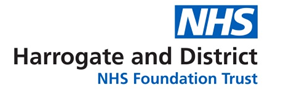 Specialist Children’s ServicesAutism Assessment ServiceAutism Assessment Service Referral FormPlease complete in as much detail as possible.  Please return to: hdft.autism@nhs.netChild/Young person's  (CYP) Name:Child/Young person's  (CYP) Name:Child/Young person's  (CYP) Name:Child/Young person's  (CYP) Name:DoB:DoB:DoB:DoB:DoB:NHS No:NHS No:NHS No:NHS No:NHS No:Address :Postcode:Postcode:Carer’s name: (primary contact)Carer’s name: (primary contact)Address: (if different)Address: (if different)Tel no:Tel no:Mobile: Mobile: Mobile: Mobile: Mobile: Mobile: Mobile: Mobile: Preferred email:  (Essential) Preferred email:  (Essential) Carer’s name:(alternative contact)Carer’s name:(alternative contact)Address: (if different)Address: (if different)Tel no:Tel no:Mobile:Mobile:Mobile:Mobile:Mobile:Mobile:Mobile:Mobile:Who has parental responsibility (PR)?Has a parent/carer with PR consented to referral?Yes/NoHas a parent/carer with PR consented to referral?Yes/NoHas a parent/carer with PR consented to referral?Yes/NoHas a parent/carer with PR consented to referral?Yes/NoHas a parent/carer with PR consented to referral?Yes/NoHas a parent/carer with PR consented to referral?Yes/NoHas a parent/carer with PR consented to referral?Yes/NoHas a parent/carer with PR consented to referral?Yes/NoIs the CYP Gillick competent to consent to ASD assessment? Is the CYP Gillick competent to consent to ASD assessment? Is the CYP Gillick competent to consent to ASD assessment? Is the CYP Gillick competent to consent to ASD assessment? Is the CYP Gillick competent to consent to ASD assessment? Yes/NoYes/NoYes/NoHas the CYP consented to this referral?Has the CYP consented to this referral?Has the CYP consented to this referral?Has the CYP consented to this referral?Has the CYP consented to this referral?Yes/NoDevelopmental History:Developmental History:Developmental History:Developmental History:Developmental History:Developmental History:Developmental History:Developmental History:Developmental History:Developmental History:Developmental History:Developmental History:Developmental History:Developmental History:Please summarise the CYP’s medical and developmental history including:Please summarise the CYP’s medical and developmental history including:Please summarise the CYP’s medical and developmental history including:Please summarise the CYP’s medical and developmental history including:Please summarise the CYP’s medical and developmental history including:As reported by parent(s)/ carer(s):As reported by parent(s)/ carer(s):As reported by parent(s)/ carer(s):As reported by parent(s)/ carer(s):As reported by parent(s)/ carer(s):As reported by parent(s)/ carer(s):From other sources: e.g. your observation, Education or CAMHSFrom other sources: e.g. your observation, Education or CAMHSFrom other sources: e.g. your observation, Education or CAMHSAny significant illness or diagnoses?Any significant illness or diagnoses?Any significant illness or diagnoses?Any significant illness or diagnoses?Any significant illness or diagnoses?Is the CYP on any medication?Is the CYP on any medication?Is the CYP on any medication?Is the CYP on any medication?Is the CYP on any medication?Age at which early milestones were achieved: Age at which early milestones were achieved: Age at which early milestones were achieved: Age at which early milestones were achieved: Age at which early milestones were achieved: IndependentSitting: Independent Walking:First words:Phrase speech:IndependentSitting: Independent Walking:First words:Phrase speech:IndependentSitting: Independent Walking:First words:Phrase speech:IndependentSitting: Independent Walking:First words:Phrase speech:IndependentSitting: Independent Walking:First words:Phrase speech:IndependentSitting: Independent Walking:First words:Phrase speech:IndependentSitting:Independent Walking: First words:Phrase speech:IndependentSitting:Independent Walking: First words:Phrase speech:IndependentSitting:Independent Walking: First words:Phrase speech:Any developmental concerns:Any developmental concerns:Any developmental concerns:Any developmental concerns:Any developmental concerns:Current academic attainment:Current academic attainment:Current academic attainment:Current academic attainment:Current academic attainment:Family historyFamily historyFamily historyFamily historyFamily historyFamily historyFamily historyFamily historyFamily historyFamily historyFamily historyFamily historyFamily historyFamily historyWho does the CYP live with?Who does the CYP live with?Who does the CYP live with?Who does the CYP live with?Who does the CYP live with?Who does the CYP live with?Who does the CYP live with?Who does the CYP live with?Who does the CYP live with?Who does the CYP live with?Who does the CYP live with?Who does the CYP live with?Who does the CYP live with?Who does the CYP live with?Any known family medical history?                                              Any known family medical history?                                              Any known family medical history?                                              Any known family medical history?                                              Any known family medical history?                                              Any known family medical history?                                              Any known family medical history?                                              Yes/NoYes/NoYes/NoYes/NoYes/NoYes/NoYes/NoIf Yes, please give  details:If Yes, please give  details:If Yes, please give  details:If Yes, please give  details:If Yes, please give  details:If Yes, please give  details:If Yes, please give  details:If Yes, please give  details:If Yes, please give  details:If Yes, please give  details:If Yes, please give  details:If Yes, please give  details:If Yes, please give  details:If Yes, please give  details:Any known family history of mental health problems?Any known family history of mental health problems?Any known family history of mental health problems?Any known family history of mental health problems?Any known family history of mental health problems?Any known family history of mental health problems?Any known family history of mental health problems?Yes/NoYes/NoYes/NoYes/NoYes/NoYes/NoYes/NoIf Yes, please give details:If Yes, please give details:If Yes, please give details:If Yes, please give details:If Yes, please give details:If Yes, please give details:If Yes, please give details:If Yes, please give details:If Yes, please give details:If Yes, please give details:If Yes, please give details:If Yes, please give details:If Yes, please give details:If Yes, please give details:Any family members with a diagnosis of ASD?Any family members with a diagnosis of ASD?Any family members with a diagnosis of ASD?Any family members with a diagnosis of ASD?Any family members with a diagnosis of ASD?Any family members with a diagnosis of ASD?Any family members with a diagnosis of ASD?Yes/NoYes/NoYes/NoYes/NoYes/NoYes/NoYes/NoIf Yes, please state who:If Yes, please state who:If Yes, please state who:If Yes, please state who:If Yes, please state who:If Yes, please state who:If Yes, please state who:If Yes, please state who:If Yes, please state who:If Yes, please state who:If Yes, please state who:If Yes, please state who:If Yes, please state who:If Yes, please state who:Is the child or young person under the care of the local authority e.g. fostered?Is the child or young person under the care of the local authority e.g. fostered?Is the child or young person under the care of the local authority e.g. fostered?Is the child or young person under the care of the local authority e.g. fostered?Is the child or young person under the care of the local authority e.g. fostered?Is the child or young person under the care of the local authority e.g. fostered?Is the child or young person under the care of the local authority e.g. fostered?Yes/NoYes/NoYes/NoYes/NoYes/NoYes/NoYes/NoIs the child or young person adopted?Is the child or young person adopted?Is the child or young person adopted?Is the child or young person adopted?Is the child or young person adopted?Is the child or young person adopted?Is the child or young person adopted?Yes/NoYes/NoYes/NoYes/NoYes/NoYes/NoYes/NoSignificant family history including parental separation, domestic violence, bereavement, new baby,  prolonged time away from school, etc: Significant family history including parental separation, domestic violence, bereavement, new baby,  prolonged time away from school, etc: Significant family history including parental separation, domestic violence, bereavement, new baby,  prolonged time away from school, etc: Significant family history including parental separation, domestic violence, bereavement, new baby,  prolonged time away from school, etc: Significant family history including parental separation, domestic violence, bereavement, new baby,  prolonged time away from school, etc: Significant family history including parental separation, domestic violence, bereavement, new baby,  prolonged time away from school, etc: Significant family history including parental separation, domestic violence, bereavement, new baby,  prolonged time away from school, etc: Significant family history including parental separation, domestic violence, bereavement, new baby,  prolonged time away from school, etc: Significant family history including parental separation, domestic violence, bereavement, new baby,  prolonged time away from school, etc: Significant family history including parental separation, domestic violence, bereavement, new baby,  prolonged time away from school, etc: Significant family history including parental separation, domestic violence, bereavement, new baby,  prolonged time away from school, etc: Significant family history including parental separation, domestic violence, bereavement, new baby,  prolonged time away from school, etc: Significant family history including parental separation, domestic violence, bereavement, new baby,  prolonged time away from school, etc: Significant family history including parental separation, domestic violence, bereavement, new baby,  prolonged time away from school, etc: 		Please describe the CYP's difficulties in relation to:		Please describe the CYP's difficulties in relation to:		Please describe the CYP's difficulties in relation to:		Please describe the CYP's difficulties in relation to:		Please describe the CYP's difficulties in relation to:		Please describe the CYP's difficulties in relation to:		Please describe the CYP's difficulties in relation to:		Please describe the CYP's difficulties in relation to:		Please describe the CYP's difficulties in relation to:		Please describe the CYP's difficulties in relation to:		Please describe the CYP's difficulties in relation to:		Please describe the CYP's difficulties in relation to:		Please describe the CYP's difficulties in relation to:		Please describe the CYP's difficulties in relation to:Area of difficultyArea of difficultyArea of difficultyAs described by parents:As described by parents:As described by parents:As described by parents:As described by parents:As described by parents:As described by parents:As observed in clinic:As observed in clinic:As observed in clinic:As observed in clinic:Social Interaction e.g.Is eye contact used to regulate interaction?Are there difficulties with friendships?Are they able to understand how others feel?Social Interaction e.g.Is eye contact used to regulate interaction?Are there difficulties with friendships?Are they able to understand how others feel?Social Interaction e.g.Is eye contact used to regulate interaction?Are there difficulties with friendships?Are they able to understand how others feel?Social Communication e.g.Can they maintain a two-way conversation on a variety of topics?Do they have phrases that they repeat?Do they use gestures when talking?Can they be creative or use imagination?  Social Communication e.g.Can they maintain a two-way conversation on a variety of topics?Do they have phrases that they repeat?Do they use gestures when talking?Can they be creative or use imagination?  Social Communication e.g.Can they maintain a two-way conversation on a variety of topics?Do they have phrases that they repeat?Do they use gestures when talking?Can they be creative or use imagination?  Rigid and repetitive behavioursDo they have any unusual/intense interests?Can they tolerate unexpected changes to normal routine?Do they show behaviours that appear compulsive in nature?Do they show any unusual mannerisms or sensory preferences?Rigid and repetitive behavioursDo they have any unusual/intense interests?Can they tolerate unexpected changes to normal routine?Do they show behaviours that appear compulsive in nature?Do they show any unusual mannerisms or sensory preferences?Rigid and repetitive behavioursDo they have any unusual/intense interests?Can they tolerate unexpected changes to normal routine?Do they show behaviours that appear compulsive in nature?Do they show any unusual mannerisms or sensory preferences?Other Professionals involved:Other Professionals involved:Other Professionals involved:Other Professionals involved:Other Professionals involved:Other Professionals involved:Other Professionals involved:Other Professionals involved:Other Professionals involved:Other Professionals involved:Other Professionals involved:Other Professionals involved:Other Professionals involved:Other Professionals involved:Is the family known to Social Services?Is the family known to Social Services?Is the family known to Social Services?Is the family known to Social Services?Is the family known to Social Services?Is the family known to Social Services?Is the family known to Social Services?Yes/NoYes/NoYes/NoYes/NoYes/NoYes/NoYes/NoName and Contact details of Social Worker:Name and Contact details of Social Worker:Name and Contact details of Social Worker:Name and Contact details of Social Worker:Name and Contact details of Social Worker:Name and Contact details of Social Worker:Name and Contact details of Social Worker:Name and Contact details of Social Worker:Name and Contact details of Social Worker:Name and Contact details of Social Worker:Name and Contact details of Social Worker:Name and Contact details of Social Worker:Name and Contact details of Social Worker:Name and Contact details of Social Worker:Is the CYP under the care of CAMHS?Is the CYP under the care of CAMHS?Is the CYP under the care of CAMHS?Is the CYP under the care of CAMHS?Is the CYP under the care of CAMHS?Is the CYP under the care of CAMHS?Is the CYP under the care of CAMHS?Yes/NoYes/NoYes/NoYes/NoYes/NoYes/NoYes/NoName and contact details of professionalName and contact details of professionalName and contact details of professionalName and contact details of professionalName and contact details of professionalName and contact details of professionalName and contact details of professionalName and contact details of professionalName and contact details of professionalName and contact details of professionalName and contact details of professionalName and contact details of professionalName and contact details of professionalName and contact details of professionalOther Professionals Involved with CYP/ family:Other Professionals Involved with CYP/ family:Other Professionals Involved with CYP/ family:Other Professionals Involved with CYP/ family:Other Professionals Involved with CYP/ family:Other Professionals Involved with CYP/ family:Other Professionals Involved with CYP/ family:Other Professionals Involved with CYP/ family:Other Professionals Involved with CYP/ family:Other Professionals Involved with CYP/ family:Other Professionals Involved with CYP/ family:Other Professionals Involved with CYP/ family:Other Professionals Involved with CYP/ family:Other Professionals Involved with CYP/ family:Who?Who?Who?Who?Who?Who?Who?Contact Details:Contact Details:Contact Details:Contact Details:Contact Details:Contact Details:Contact Details:Name of referrer and designation:Name of referrer and designation:Name of referrer and designation:Name of referrer and designation:Name of referrer and designation:Name of referrer and designation:Name of referrer and designation:Date of referral:Date of referral:Date of referral:Date of referral:Date of referral:Date of referral:Date of referral:Contact details of referrer including:Phone no: Email:Contact details of referrer including:Phone no: Email:Contact details of referrer including:Phone no: Email:Contact details of referrer including:Phone no: Email:Contact details of referrer including:Phone no: Email:Contact details of referrer including:Phone no: Email:Contact details of referrer including:Phone no: Email:Contact details of referrer including:Phone no: Email:Contact details of referrer including:Phone no: Email:Contact details of referrer including:Phone no: Email:Contact details of referrer including:Phone no: Email:Contact details of referrer including:Phone no: Email:Contact details of referrer including:Phone no: Email:Contact details of referrer including:Phone no: Email: